Dragi učenici i roditelji,ovaj ćemo tjedan ponavljati i utvrđivati do sada naučeno gradivo.U nastavku slijede zadaci.Kao i prošlog  tjedna rok za predaju je kraj tjedna na email adresu marijaparo@gmail.comZa sva pitanja stojim vam na raspolaganju.                                                             Učiteljica Marija___________________________________________*******************************************1. S desne strane djela napiši da li je to PJESMA, IGROKAZ ili PRIČATigar MirkoU dalekoj džungli živio je tigar Mirko. Bio je jako snažan, ali i opasan. Sve životinje su ga se bojale, osim malenog majmuna s kojim je svakoga dana razgovarao o šumskim događajima. S vremenom su postali najbolji prijatelji i tako je majmun postao najsigurnija životinja u džungli.                         _________________ PticaJa sam ptica crna,a žut mi je nossvako dijete znade                                                   _____________da se zovem _ _ _.Lav i MišLav: mišu maleni dođi k meni.Miš: bojim se tvoje strašne rike.                                _____________Lav: možda izgledam strašno, ali srce mi je mekano i           nikada te ne bih ozljedio.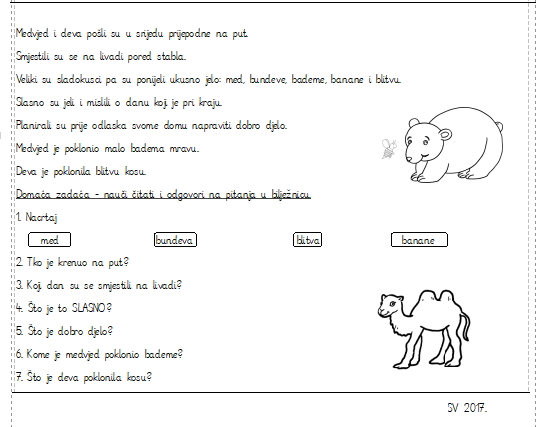 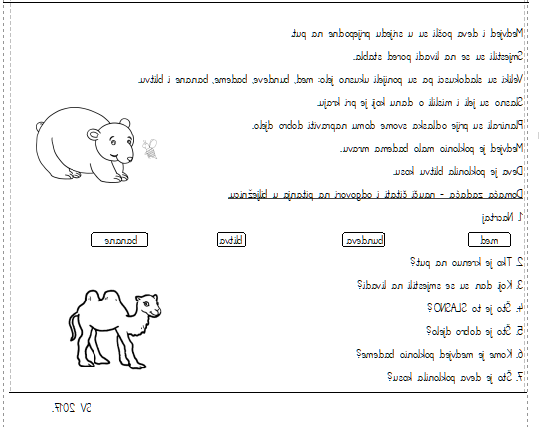 Miš: kad tako nježno to kažeš sigurno mi ne lažešOPIŠI ŠTO SE DOGODILO NA SLIKAMA.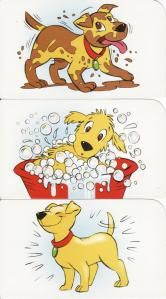 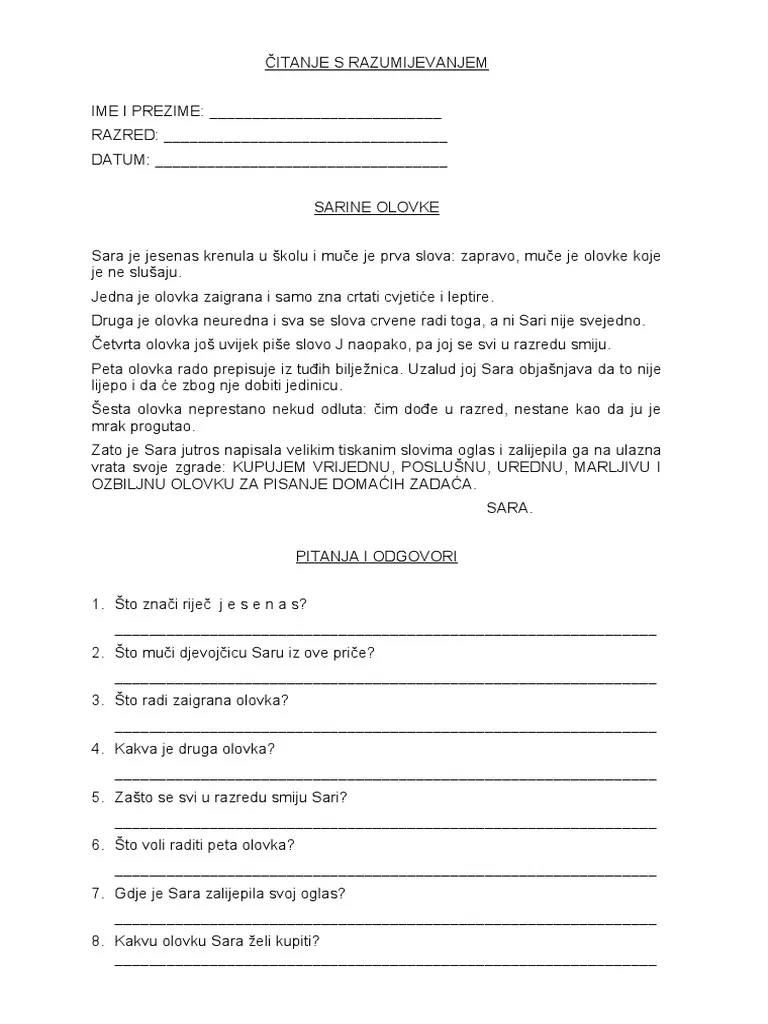 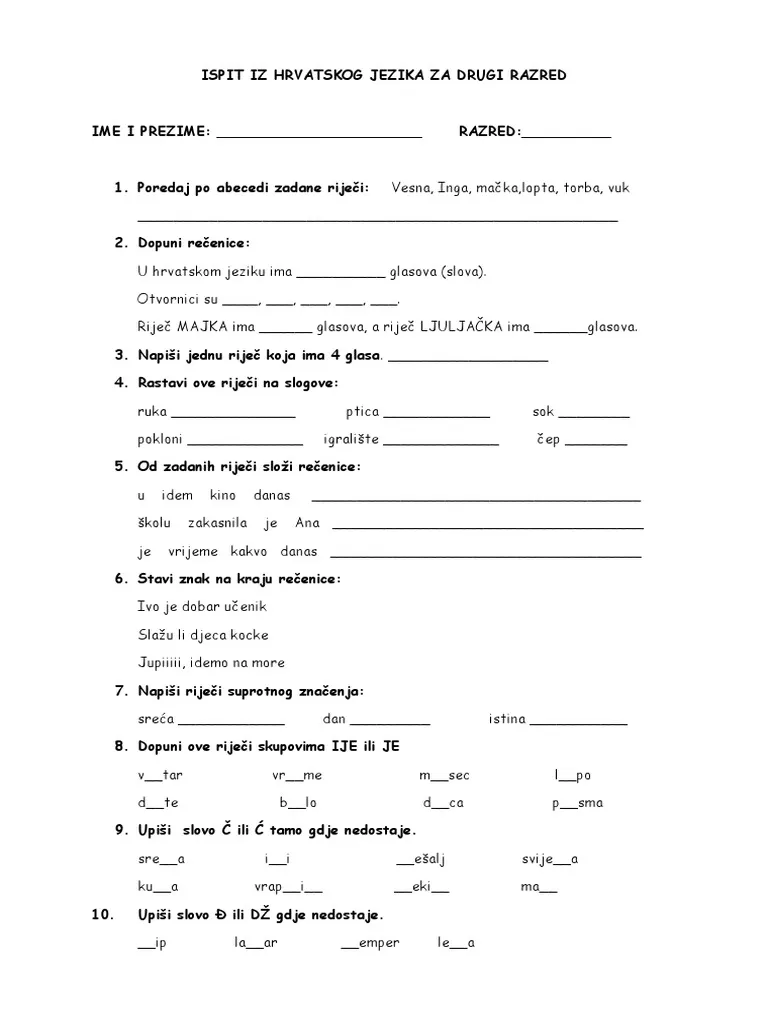 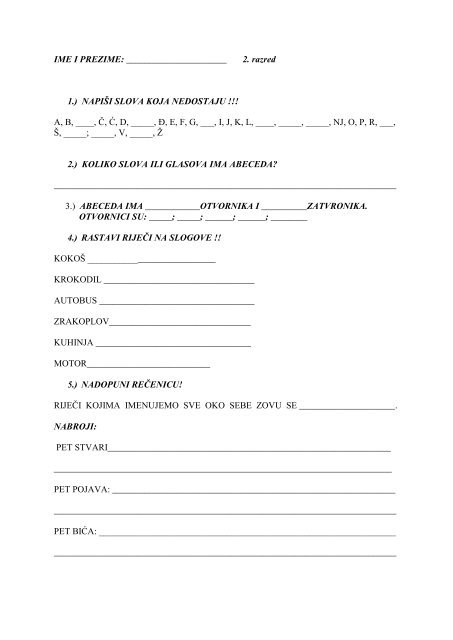 Riješi zagonetkeVelike ima oči,
lovi rado baš po noći,
poslije svakog dobrog lova,
spavati ide ....
---------------------------------------------------------------Kitnjast ima rep,
velik i lijep,
lješnjaci su njena hrana,
dom joj je svaka grana.
_____________________________________________

U polju ljeti,
sjajna iskra
zrakom leti,
u tamnoj noći
svijetli.
___________________________________________
Kuća mu je bara,
draga iznad svega,
u njoj živi, rado pjeva,
rega, rega, rega!
_____________________________________________
Nema noge, brzo bježi,
od nje svaki stvor se ježi.
_____________________________________________
Škare ima, krojač nije,
u vodi živi, riba nije,
oklop nosi, vojnik nije.
_____________________________________________
Osam nogu ima,
to poznato je svima.
Brzo mrežu plete,
da muhe u nju slete.
___________________________________________
U jesen kreće prema jugu,
gdje ostaje zimu dugu.
Kada dođe proljeće,
opet nama dolijeće.
Draga nam je ova ptica,
a zove se .........
__________________________________________
Bodlje ima, kaktus nije,
kad uplašiš ga,
u klupko se svije.
_______________________________________
U šumi živi
al' često selu ide,
šulja se tiho,
da koke je ne vide.________________________________________
Upiši broj koji nedostaje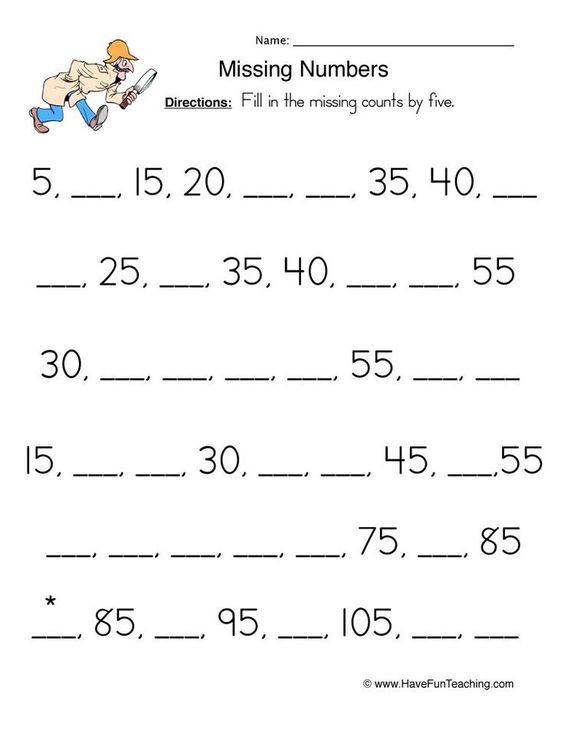 Pomnoži 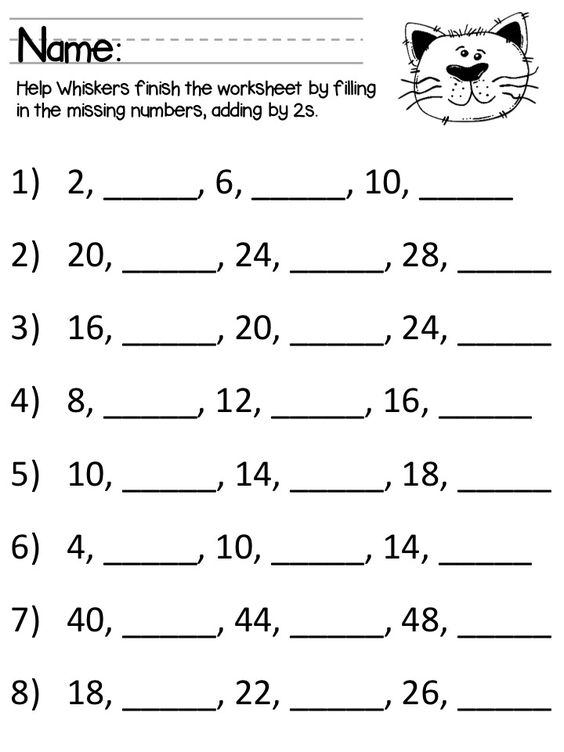 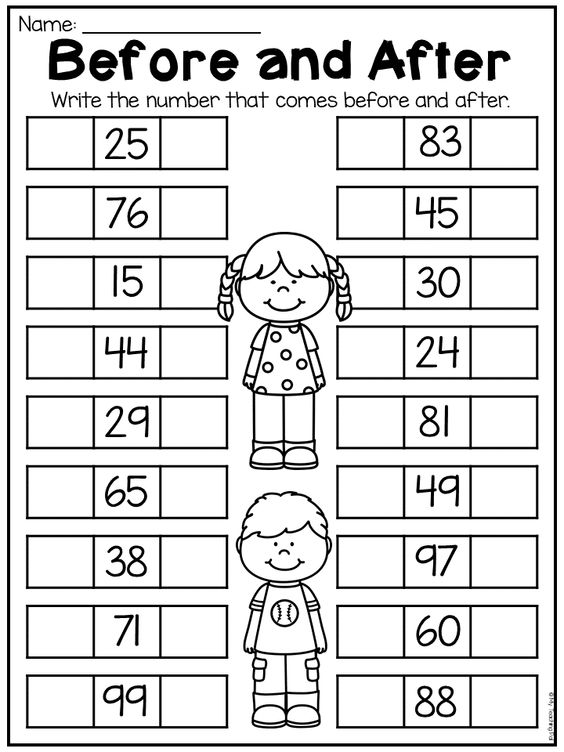 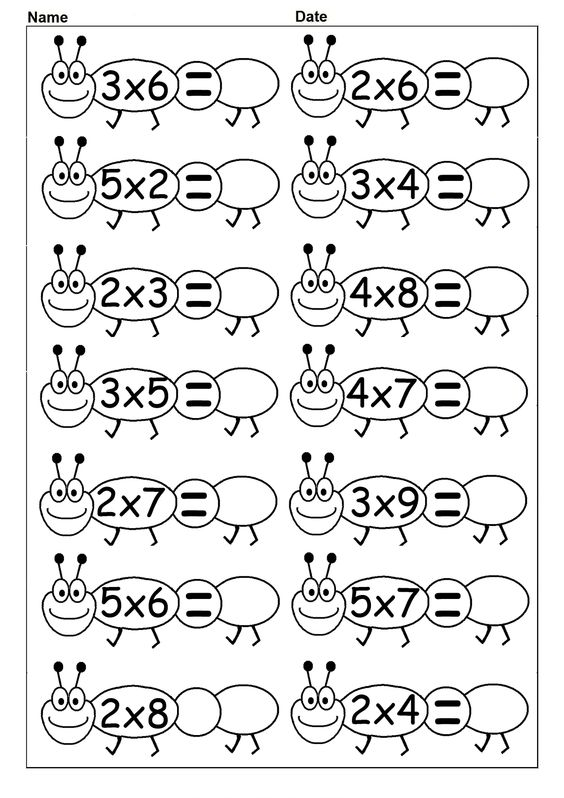 Izračunaj i spoji.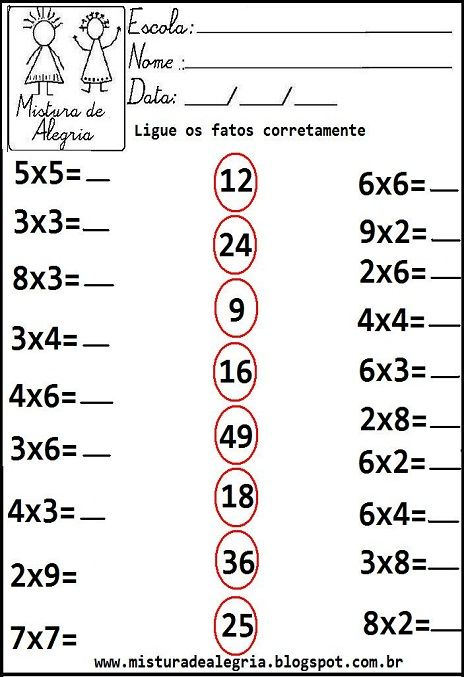 Izračunaj.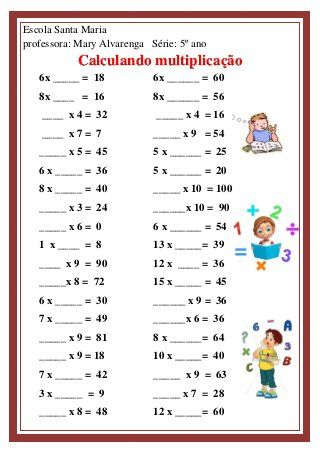 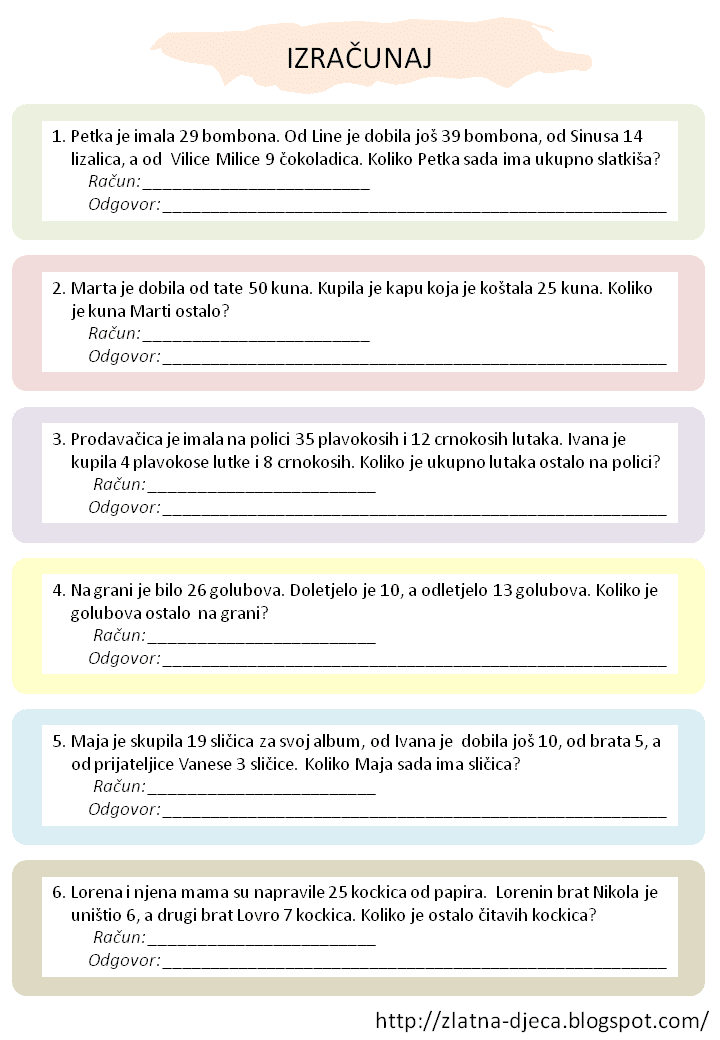 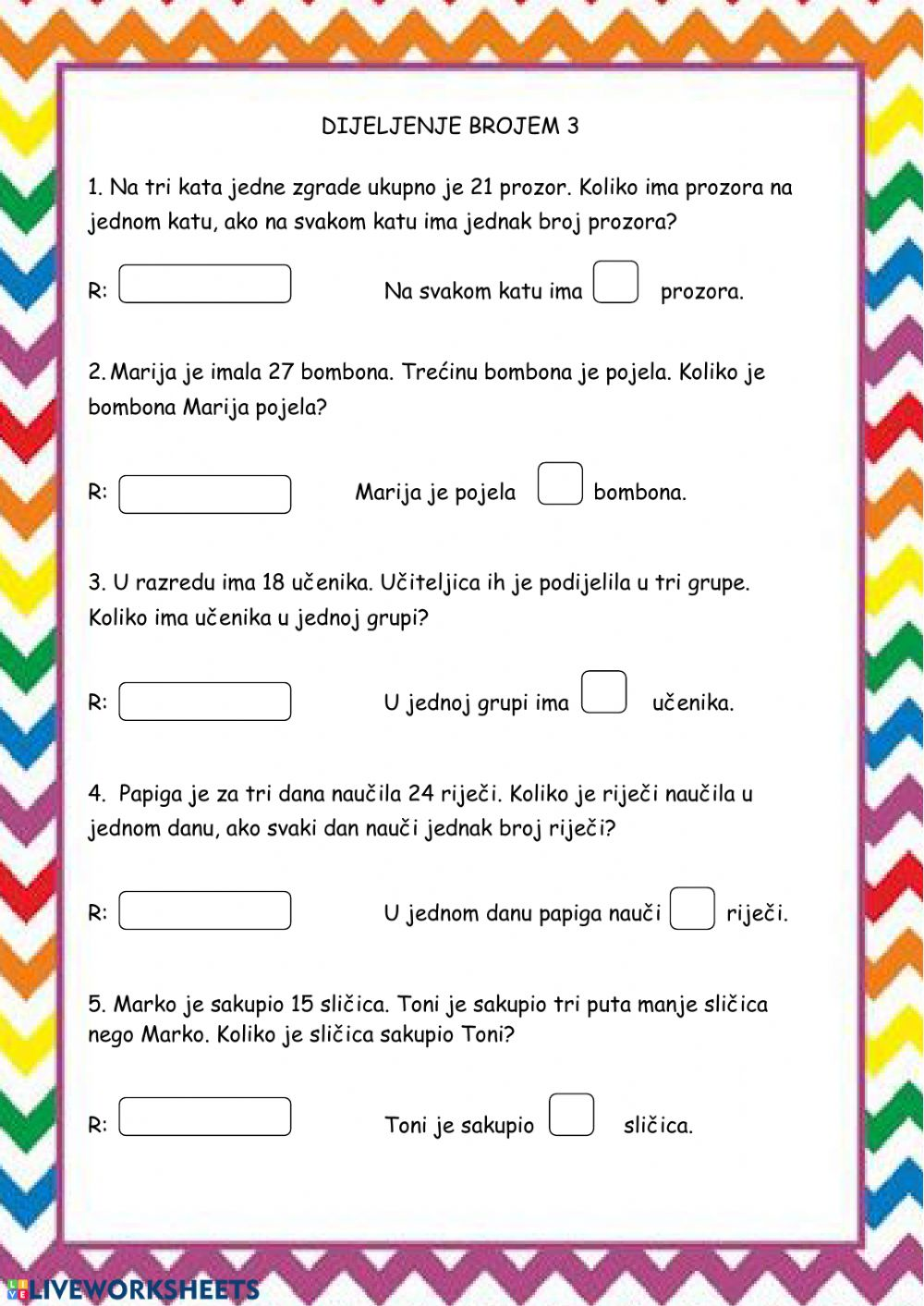 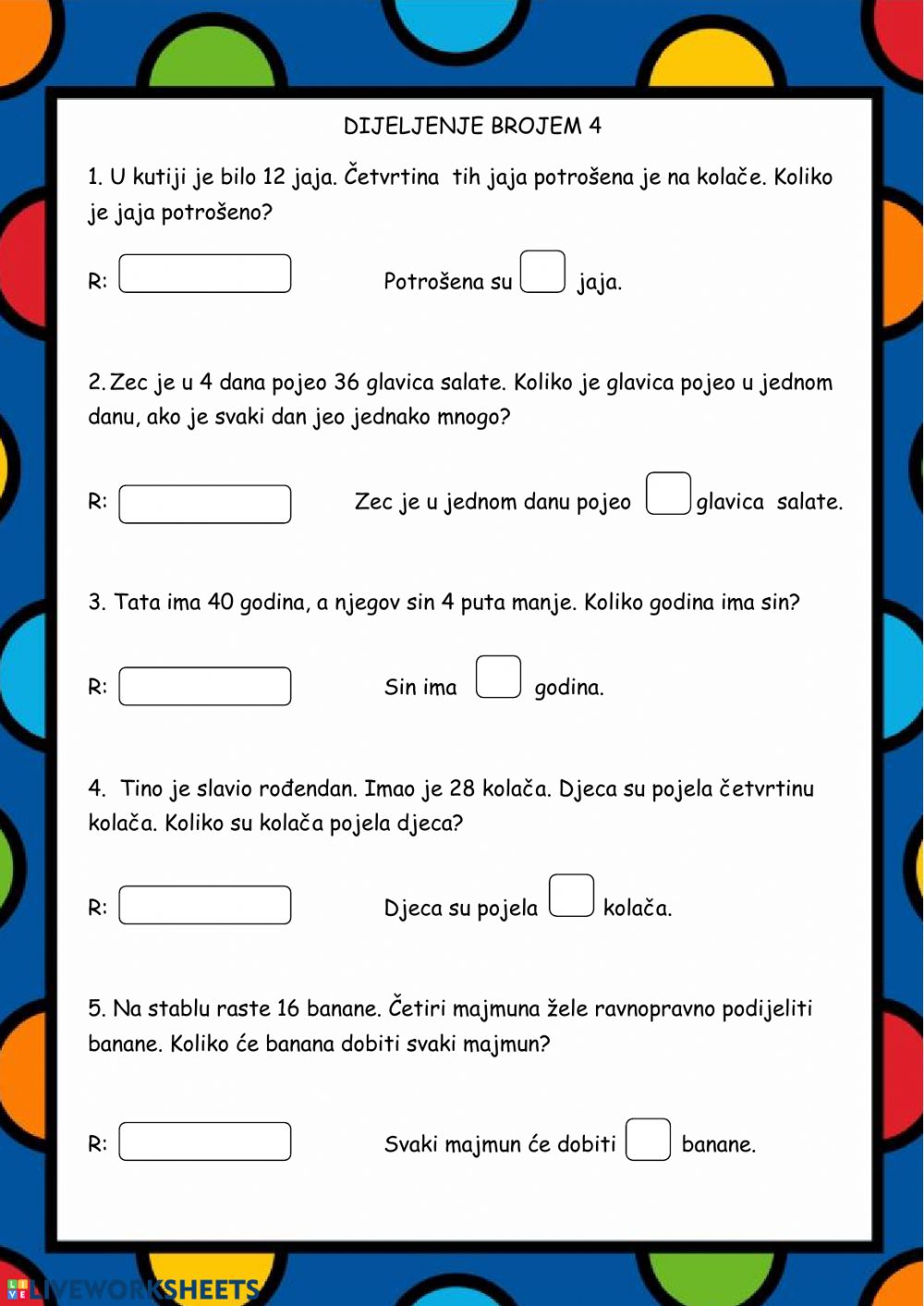 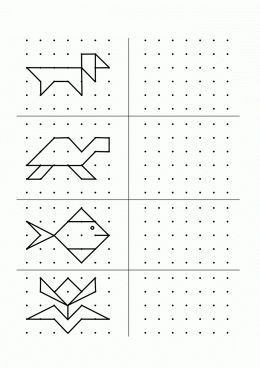 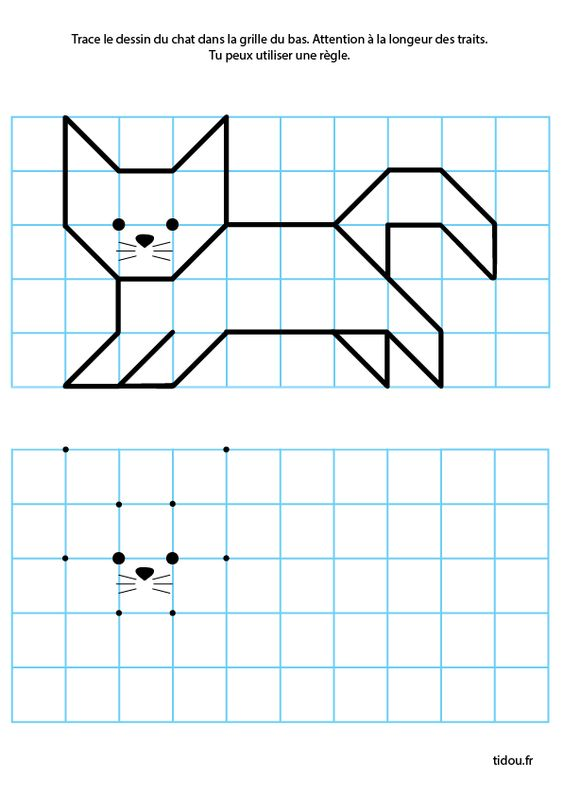 Oboji polja koja kada se zbroje daju broj 7.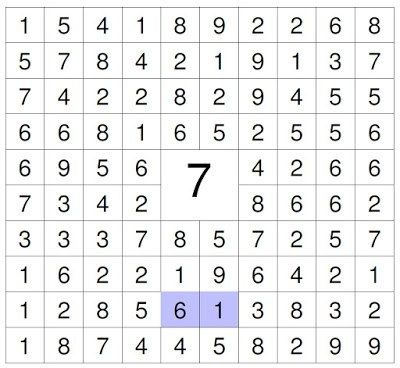 Riješi sudoku (u  jednom redu/koloni ne smije se ponavljati broj)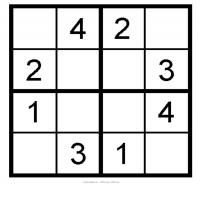 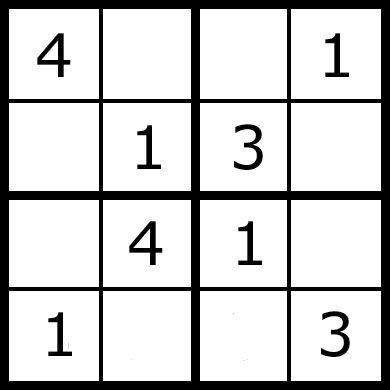 ZAOKRUŽI ISTI SIMBOL 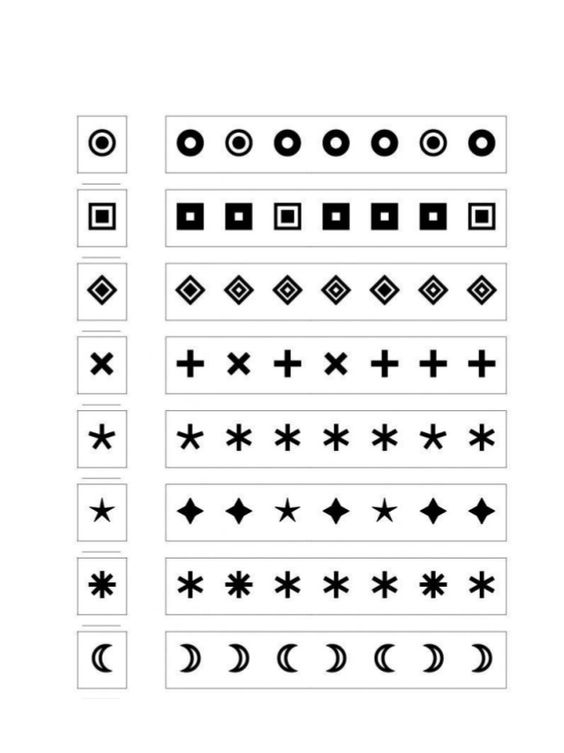 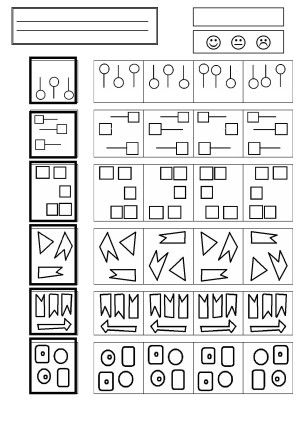 ZAOKRUŽI ISTE SIMBOLE